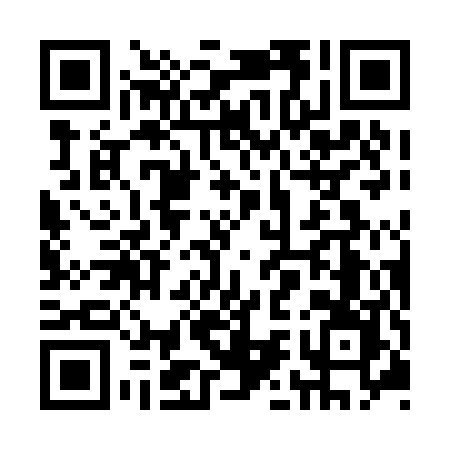 Prayer times for Berry Mills Heights, New Brunswick, CanadaWed 1 May 2024 - Fri 31 May 2024High Latitude Method: Angle Based RulePrayer Calculation Method: Islamic Society of North AmericaAsar Calculation Method: HanafiPrayer times provided by https://www.salahtimes.comDateDayFajrSunriseDhuhrAsrMaghribIsha1Wed4:286:051:166:188:2810:062Thu4:266:041:166:198:3010:083Fri4:246:021:166:208:3110:104Sat4:226:011:166:208:3210:125Sun4:205:591:166:218:3310:136Mon4:185:581:166:228:3510:157Tue4:165:561:166:238:3610:178Wed4:145:551:166:238:3710:199Thu4:125:541:166:248:3910:2110Fri4:105:521:166:258:4010:2311Sat4:085:511:166:268:4110:2512Sun4:065:501:166:268:4210:2713Mon4:045:491:166:278:4310:2914Tue4:025:471:166:288:4510:3015Wed4:005:461:166:288:4610:3216Thu3:595:451:166:298:4710:3417Fri3:575:441:166:308:4810:3618Sat3:555:431:166:318:4910:3819Sun3:535:421:166:318:5110:4020Mon3:525:411:166:328:5210:4121Tue3:505:401:166:338:5310:4322Wed3:485:391:166:338:5410:4523Thu3:475:381:166:348:5510:4724Fri3:455:371:166:348:5610:4825Sat3:445:361:166:358:5710:5026Sun3:425:361:176:368:5810:5227Mon3:415:351:176:368:5910:5328Tue3:405:341:176:379:0010:5529Wed3:385:331:176:379:0110:5630Thu3:375:331:176:389:0210:5831Fri3:365:321:176:399:0310:59